 INFO JUDO Tests de sélection
#Judokas2024-2025

Les tests de sélection, pour l'entrée en section rectorale JUDO du Collège Jacques BREL Fruges, auront lieu le mercredi 10 avril 2024.

De 13h à 13h45, les futurs judokas pourront visiter l'établissement et l'internat.

De 14h à 15h45, les tests auront lieu au dojo de la salle de sports Rougé en présence de M. LEIGNEL, Professeur de JUDO et de M. BIERLA, Principal.

A 16h15, les résultats seront communiqués aux judokas et aux famille. 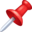 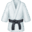 Voir moins